Средство  массовой  информации для  опубликования   муниципальных  правовых  актови  иной  информационной информацииСпециальный   выпуск  №  123«14» мая  2020 годаУчреждено12.11.2007  года17.04.2020г. №15РОССИЙСКАЯ ФЕДЕРАЦИЯИРКУТСКАЯ ОБЛАСТЬМУНИЦИПАЛЬНОЕ ОБРАЗОВАНИЕ«КУЙТУНСКИЙ РАЙОН»КАРЫМСКОЕ МУНИЦИПАЛЬНЕ ОБРАЗОВАНИЕАДМИНИСТРАЦИЯПОСТАНОВЛЕНИ«ОБ ИНВЕНТАРИЗАЦИИ ГОСУДАРСТВЕННОГО АДРЕСНОГО РЕЕСТРА»В целях упорядочения адресного реестра Карымского муниципального образования, в соответствии  с Федеральным Законом от 06.10.2003г. № 131-ФЗ «Об общих принципах организации местного самоуправления в Российской Федерации», Постановлением Правительства РФ от22.05.2015 № 492 «О составе сведений об адресах, размещаемых в государственном адресном реестре, разделом IV Правил межведомственного информационного взаимодействия при ведении государственного адресного реестра, утверждённых Постановлением Правительства РФ ,постановлением Правительства РФ от 19 ноября 2014 года №1221 «Об утверждении Правил присвоения, изменения и аннулирования адресов», руководствуясь статьями 23,46 Устава Карымского муниципального образования,  администрация Карымского муниципального образованияПОСТАНОВЛЕНИЕ:В рамках проведения инвентаризации государственного адресного реестра добавить в Федеральную информационную адресную систему (ФИАС) отсутствующие объекты адресации:1.Объекту адресации – земельному участку, присвоить адрес: Российская Федерация, Иркутская область, Куйтунский муниципальный район, Карымское муниципального образование, село Карымск, ул. Лесхозная, 1А;2.Контроль за исполнением настоящего постановления оставляю за собой. Глава Карымского муниципального образованияО.И.Тихонова22.04.2020г. №16РОССИЙСКАЯ ФЕДЕРАЦИЯИРКУТСКАЯ ОБЛАСТЬМУНИЦИПАЛЬНОЕ ОБРАЗОВАНИЕ«КУЙТУНСКИЙ РАЙОН»КАРЫМСКОЕ МУНИЦИПАЛЬНЕ ОБРАЗОВАНИЕАДМИНИСТРАЦИЯПОСТАНОВЛЕНИ«ОБ ОТМЕНЕ ПОСТНАНОВЛЕНИЯ №8 ОТ «21.01.2019 ГОДА «О ПОРЯДКЕ ПРОВЕДЕНИЯ СЛУЖЕБНЫХ ПРОВЕРОК ПО ФАКТАМ КОРРУПЦИОННЫХ ПРОЯВЛЕНИЙ СО СТОРОНЫ ЛИЦ, ЗАМЕЩАЮЩИХ ДОЛЖНОСТИ МУНИЦИПАЛЬНОЙ СЛУЖБЫ КАРЫМСКОГО МУНИЦИПАЛЬНОГО ОБРАЗОВАНИЯ»»В соответствии с Федеральным законом от 25.12.2008г. №273-ФЗ «О противодействии коррупции», Федеральным законом от 06.10.2003г. №131-ФЗ «Об общих принципах организации местного самоуправлений в Российской Федерации», Законом Иркутской области от 15.10.2007 г. №88-оз «Об отдельных вопросах муниципальной службы в Иркутской области», руководствуясь Уставом Карымского сельского поселения, администрация Карымского сельского поселения.ПОСТАНОВЛЯЕТ:1.Постнановление №8 от «21.01.2019 года «О порядке проведения служебных проверок по фактам коррупционных проявлений со стороны лиц, замещающих должности муниципальной службы Карымского муниципального образования» признать утратившим силу.2.Настоящее постановление опубликовать в «Муниципальном вестнике» и разместить на официальном сайте Карымского муниципального образования в сети «Интернет».3.Контроль за исполнением настоящего постановления оставляю за собой.Глава Карымского муниципального образованияО.И.ТихоноваГазета согласно ст. 12 Закона РФ «О средствах массовой информации» выходит без государственной регистрацииУчредитель:Администрация Карымского сельского поселенияОтветственный за  выпуск: Ведущий специалист администрации – Артемьева Л.О.Тираж 40 экземпляровЗАКАЗПописано в печать в 11 00 	Цена в розницу  свободнаяНомер набран, сверстан и отпечатан в Администрации Карымского МО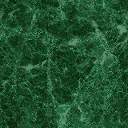 